ВАЙЛ БИО Мойсче (Wile Bio Moisture) - влагомер древесной щепы

Особенности:Диапазон измерения влажности щепы составляет 12 – 40 %, измельченных порубочных остатков - 30 – 70 %.Описание:Влагомер Bio Moisture предназначен для измерения влажности различных типов древесной щепы. Влагомер подходит для измерения влажности как сухой щепы, используемой в качестве топлива в небольших горелках, так и свежих измельченных порубочных остатков, содержание влаги в которых может быть достаточно высоко.
Содержание влаги в измеряемой массе отображается на дисплее в процентах веса.Метод определения содержания влаги базируется на технической спецификации CEN/TS 14774-1:2004, обязательной к соблюдению в Европейском Союзе.
Измерение влажности древесной щепы можно проводить непосредственно в бурте или грузе. Также возможно проведение измерения влажности образца в пластиковом ведре. 
Измерение происходит непосредственно в шарообразной зоне блюдечного датчика, расположенной между металлическим наконечником и блюдечной частью. Диаметр измеряющей части составляет 20 см.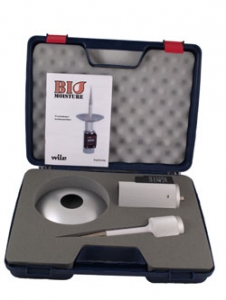 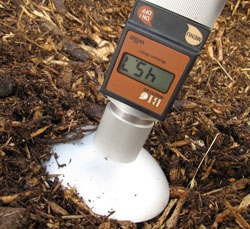 